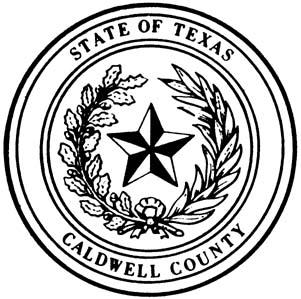 Notice of Special MeetingCommissioners Court of Caldwell County, TexasNotice is hereby given that an open meeting of the Caldwell County Commissioners Court will be held on the 25th day of February, 2015 at 9:00 A.M. in the 2nd Floor Courtroom, Caldwell County Courthouse located at 110 S. Main Street, Lockhart, Texas at which time the following subjects will be discussed, considered, passed or adopted, to wit:Note:	Commissioners Court Meeting packets are prepared several days prior to each meeting.  This information is reviewed and studied by the Court members, eliminating lengthy discussions to gain a basic understanding. Timely action and short discussion on agenda items does not reflect lack of thought or analysis on the part of the Court.Start times for regular agenda items are tentative; some items may be held earlier or later than the scheduled time.For the convenience and comfort of members of the public and Caldwell County officials and employees, the Commissioners Court may take a recess from 10:30-10:45 a.m. and from noon to 1:30 p.m.AgendaCall Meeting to Order.2015.02.25.01      Pledge of Allegiance to the Flags. (Texas Pledge: Honor the Texas                          Flag; I pledge allegiance to thee, Texas, one state under God, one and indivisible).  2015.02.25.02       Discussion/Action to canvas the February 17th, 2015 Special Run-off Election results. Cost: None. Speaker: Judge Schawe/Pamela Ohlendorf. Backup 1.2015.02.25.03	Adjournment.
  approve ag/Soda Machine Collection Report - Larry dwell County Treasurer, Lori Rangel by the County Treasurers'As authorized by Chapter 551 of the Texas Government Code, the Commissioners Court of Caldwell County, Texas reserves the right to adjourn into Executive Session at any time during the course of this meeting to discuss any of the matters listed above The Court may adjourn for matters that may relate to Texas Government Code Section 551.071(1) (Consultation with Attorney about pending or contemplated litigation or settlement offers);Texas Government Code Section 551.071(2) (Consultation with Attorney when the Attorney’s obligations under the Texas Disciplinary Rules of Professional Conduct of the State Bar of Texas conflicts with Chapter 551 of the Texas Government Code);Texas Government Code Section 551.072 (Deliberations about Real Property); Texas Government Code Section 551.073 (Deliberations about Gifts and Donations); Texas Government Code Section 551.074 (Personnel Matters); Texas Government Code Section 551.0745 (Deliberations about a County Advisory Body); Texas Government Code Section 551.076 (Deliberations about Security Devices); and Texas Government Code Section 551.087 (Economic Development Negotiations).In the event that the Court adjourns into Executive Session, the Court will announce under what section of the Texas Government Code the Commissioners Court is using as its authority to enter into an Executive Session. The meeting facility is wheelchair accessible and accessible parking spaces are available.  Request for accommodations or interpretive services must be made 48 hours prior to this meeting.  Please contact the County Judge’s office at 512-398-1808 for further information.www.co.caldwell.tx.us